TOWN OF EAGLE LAKE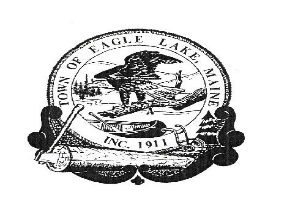 BOARD OF SELECTMEN MEETINGFebruary 17, 2021 5:30 P.M.The Public may participate in this meeting by attending in person at the Eagle Lake Town Office located at 36 Devoe Brook Road or via ZOOM video-conferencing.  Please copy and paste this link: https://us02web.zoom.us/j/7242918891 to your browser if you wish to participate via ZOOM. The meeting ID will be 724 291 8891. If you wish to call in, please use 1 (646) 558 8656 (New York) and be prepared to type in the meeting ID 724 291 8891 when asked to do so. ****************************************AGENDA CALL TO ORDER: TIME 5:30 P.M.         2.         TOWN MANAGER’S REPORT         UPDATES              a.     Micro Loan              b.     Pond Brook Estates              c.     Roads                d.     NASWA              e.     Eagle Lake Fire Department              f.     Town Clerk Follow Up              g.     Road Committee Update              h.     Town Forest Committee Update        3.          MONTHLY FINANCIALS – January 2021                          Review monthly financials for JanuaryBank Reconciliations; Including Pond BrookSample Check AuditSign WarrantsMicroloan        4.        PUBLIC COMMENT             5.        APPROVE THE MINUTES OF JANUARY 20, 2021 SELECTMEN”S MEETING        6.         NEW FIRE TRCK UPDATE        7.         REVIEW PROPOSED DRAFT BUDGET           8.         REVIEW THE PROCESS OF ESTABLISHING A JUNK YARD        9.        ANNOUNCE NOMINATION PAPERS ARE AVAILABLE MARCH 16 AND DUE TO                     BE RETURNED TO THE CLERK APRIL 23, 2021 FOR THE JUNE MUNICIPAL                     ELECTION       10.       OTHER BUSINESS:          11.       ADJOURN